                                                                                                                 ПРОЕКТ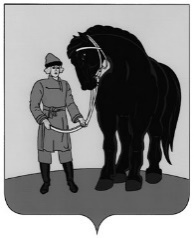 АДМИНИСТРАЦИЯ ГАВРИЛОВО-ПОСАДСКОГО МУНИЦИПАЛЬНОГО РАЙОНА ИВАНОВСКОЙ ОБЛАСТИПОСТАНОВЛЕНИЕ                                          от_________________ №______                                                 Об утверждении административного регламента предоставления муниципальной услуги «Организация предоставления во владение и (или) в пользование объектов имущества Гаврилово-Посадского муниципального района, включенных в перечень муниципального имущества, предназначенного для предоставления во владение и (или пользование) субъектам малого и среднего предпринимательства и организациям, образующим инфраструктуру поддержки субъектов малого и среднего предпринимательства»	В соответствии с Федеральным законом от 06.10.2003 № 131-ФЗ    «Об общих принципах организации местного самоуправления в Российской Федерации», Федеральным законом № 210-ФЗ от 27.07.2010 «Об организации предоставления государственных и муниципальных услуг», Уставом Гаврилово-Посадского муниципального района, в целях повышения качества и доступности предоставления муниципальных услуг,Администрация Гаврилово-Посадского муниципального района       п о с т а н о в л я е т:1. Утвердить Административный регламент предоставления муниципальной услуги «Организация предоставления во владение и (или) в пользование объектов имущества Гаврилово-Посадского муниципального района, включенных в перечень муниципального имущества, предназначенного для предоставления во владение и (или пользование) субъектам малого и среднего предпринимательства и организациям, образующим инфраструктуру поддержки субъектов малого и среднего предпринимательства» согласно приложению.2. Опубликовать настоящее постановление в сборнике «Вестник Гаврилово-Посадского муниципального района» и разместить на   официальном сайте Гаврилово-Посадского муниципального района - http://гаврилово-посадский.рф/».3. Настоящее постановление вступает в силу со дня официального опубликования.Глава Гаврилово-Посадскогомуниципального района                                                             В.Ю. Лаптев Приложение   к постановлению АдминистрацииГаврилово-Посадского муниципального районаот _____________№________Административный регламентпредоставления муниципальной услуги«Организация предоставления во владение и (или) в пользование объектов имущества Гаврилово-Посадского муниципального района, включенных в перечень муниципального имущества, предназначенного для предоставления во владение и (или пользование) субъектам малого и среднего предпринимательства и организациям, образующим инфраструктуру поддержки субъектов малого и среднего предпринимательства»1. Общие положенияНаименование муниципальной услуги1.1. Наименование муниципальной услуги: «Организация предоставления во владение и (или) в пользование объектов имущества Гаврилово-Посадского муниципального района, включенных в перечень муниципального имущества, предназначенного для предоставления во владение и (или пользование) субъектам малого и среднего предпринимательства и организациям, образующим инфраструктуру поддержки субъектов малого и среднего предпринимательства» (далее - муниципальная услуга).Административный регламент по предоставлению муниципальной услуги разработан в целях повышения качества исполнения и доступности предоставления муниципальной услуги, создания комфортных условий для получения и предоставления муниципальной услуги и определяет сроки и последовательность действий (административных процедур) при предоставлении муниципальной услуги.Наименованиеоргана местного самоуправления, организации,исполняющего муниципальную услугу, и его структурныхподразделений, ответственных за предоставлениемуниципальной услуги1.2. Муниципальную услугу предоставляет Администрация Гаврилово-Посадского муниципального района (далее - ОМСУ).Информация о местах нахождения и графике работы органаместного самоуправления, организаций, исполняющихмуниципальную услугу, их структурных подразделений,ответственных за предоставление муниципальной услуги,справочных телефонах и адресах электронной почты данныхструктурных подразделений1.3. Места нахождения, справочные телефоны и адрес электронной почты ОМСУ приведены в приложении 1 к административному регламенту.1.4. Муниципальная услуга может быть предоставлена при обращении во многофункциональный центр предоставления государственных и муниципальных услуг (далее - МФЦ).Информация о месте нахождения и графике работы, справочных телефонах и адресах электронной почты МФЦ приведена в приложении 2 к административному регламенту.Адреса официальных сайтов органовместного самоуправления, организаций, предоставляющихуслугу, а также органов исполнительной власти (органовместного самоуправления, организаций), участвующихв предоставлении муниципальной услуги (за исключениеморганизаций, оказывающих услуги, являющиеся необходимымии обязательными для предоставления муниципальной услуги),в сети Интернет, содержащих информациюо муниципальной услуге1.5. Электронный адрес официального сайта Гаврилово-Посадского муниципального района http://гаврилово-посадский.рф/.Порядок получения заинтересованными лицами информациипо вопросам исполнения муниципальной услуги, сведенийо ходе предоставления муниципальной услуги1.6. Информация о порядке предоставления муниципальной услуги предоставляется:- по телефону специалистами (непосредственно в день обращения заинтересованных лиц);- на Интернет –официальном сайте Гаврилово-Посадского муниципального района;- при обращении в МФЦ.Письменные обращения заинтересованных лиц, поступившие почтовой корреспонденцией, по адресу: 155000, Ивановская область, г. Гаврилов Посад, ул. Розы Люксембург, д.3 а также в электронном виде на электронный адрес ОМСУ рассматриваются ответственными лицами ОМСУ в порядке ч. 1 ст. 12 Федерального закона от 02.05.2006 № 59 «О порядке рассмотрения обращений граждан Российской Федерации» в течение 30 дней со дня регистрации письменного обращения и даты получения электронного документа.Индивидуальное письменное информирование осуществляется при обращении граждан путем почтовых отправлений, в том числе с приложением необходимых документов, заверенных усиленной квалифицированной электронной подписью (ответ на запрос, направленный по электронной почте, направляется в виде электронного документа на адрес электронной почты отправителя запроса).Описание заявителей и их уполномоченных представителей1.7. Муниципальная услуга предоставляется: субъектам малого и среднего предпринимательства, организациям, образующим инфраструктуру поддержки субъектов малого и среднего предпринимательства, в соответствии с Федеральным законом от 24.07.2007 № 209 ФЗ «О развитии малого и среднего предпринимательства в Российской Федерации», либо их уполномоченным представителям, наделенным соответствующими полномочиями в порядке, установленном законодательством Российской Федерации (далее - заявители).Раздел II. Стандарт предоставления муниципальной услугиНаименование муниципальной услуги2.1. Муниципальная услуга – «Организация предоставления во владение и (или) в пользование объектов имущества Гаврилово-Посадского муниципального района, включенных в перечень муниципального имущества, предназначенного для предоставления во владение и (или пользование) субъектам малого и среднего предпринимательства и организациям, образующим инфраструктуру поддержки субъектов малого и среднего предпринимательства» (далее-муниципальная услуга).Результат предоставления муниципальной услуги2.2. Результатом предоставления муниципальной услуги (далее - документами, выдаваемыми по результатам оказания муниципальной услуги) может являться:2.2.1. Договор о передаче имущества муниципального образования в аренду, безвозмездное пользование, доверительное управление без проведения торгов;2.2.2. Уведомление об отказе в предоставлении услуги.Срок предоставления муниципальной услуги2.3. Срок предоставления муниципальной услуги, предусмотренной настоящий Административным регламентом, составляет 90 календарных дней со дня поступления заявления и необходимых документов.Правовые основания для представления муниципальной услуги2.4. Нормативные правовые акты, регулирующие предоставление муниципальной услуги:- Конституция Российской Федерации от 12.12.1993 («Российская газета», 3 237, 25.12.1993)- «Гражданский кодекс Российской Федерации (часть первая)» от 30.11.1994 №51-ФЗ;- «Гражданский кодекс Российской Федерации (часть вторая)» от 26.01.1996 №14-ФЗ;- Федеральный закон от 27.07.2010 №210-ФЗ «Об организации предоставления государственных и муниципальных услуг»;- Федеральный закон от 26.07.2006 №135-ФЗ «О защите конкуренции»;- Федеральный закон от 25.06.2002 №73-ФЗ "Об объектах культурного наследия (памятниках истории и культуры) народов Российской Федерации»;- Федеральный закон от 02.05.2006 №59-ФЗ «О порядке рассмотрения обращений граждан Российской Федерации»;- Федеральный закон от 24.07.2007 №209 ФЗ «О развитии малого и среднего предпринимательства в Российской Федерации»;- Федеральный закон 06.04.2001  №63-ФЗ «Об электронной подписи» (Собрание законодательства Российской Федерации, 2011, №15, ст. 2036; №27, ст. 3880);- Федеральный закон от 27.07.2006 №152-ФЗ «О персональных данных»;- Федеральный закон от 06.10.2003 №131-ФЗ «Об общих принципах организации местного самоуправления в Российской Федерации»;- Приказ ФАС России от 10.02.2010 №67 «О порядке проведения конкурсов или аукционов на право заключения договоров аренды, договоров безвозмездного пользования, договоров доверительного управления имуществом, иных договоров, предусматривающих переход прав в отношении государственного или муниципального имущества, и перечне видов имущества, в отношении которого заключение указанных договоров может осуществляться путем проведения торгов в форме конкурса»;- приказ Министерства связи и массовых коммуникаций Российской Федерации от 13.04.2012 №107 «Об утверждении Положения о федеральной государственной информационной системе «Единая система идентификации и аутентификации в инфраструктуре, обеспечивающей информационно-технологическое взаимодействие информационных систем, используемых для предоставления государственных и муниципальных услуг в электронной форме» («Российская газета», №112, 18.05.2012);- Устав Гаврилово-Посадского муниципального района Ивановской области;- иные нормативные правовые акты муниципального образования;- настоящий Административный регламент.Исчерпывающий перечень документов, необходимыхв соответствии с законодательными или иныминормативно-правовыми актами для предоставлениямуниципальной услуги, подлежащих представлению заявителем2.5. Для предоставления данной муниципальной услуги к заявлению, оформленному по форме согласно приложению 3 к настоящему Административному регламенту, прилагаются следующие документы, заверенные должным образом:2.5.1. Для юридических лиц и их уполномоченных представителей:- копии учредительных документов юридического лица (Устав (Положение) со всеми зарегистрированными изменениями и дополнениями, свидетельство о государственной регистрации юридического лица и последующие изменения, свидетельство о постановке на учет в налоговом органе, документ об избрании (назначении) руководителя, справка о банковских реквизитах);- выписка из протокола об избрании или приказ о назначении на должность руководителя лица, действующего в силу закона, Устава (Положения) от имени юридического лица без доверенности;- доверенность, выданная юридическим лицом за подписью его руководителя и скрепленная печатью организации (в случае если заявление подается представителем);- копия документа, удостоверяющего личность лица, имеющего право действовать от имени заявителя без доверенности, либо его доверенного лица в случае, если интересы заявителя представляет доверенное лицо, и оригинал для сверки;- копии документов, подтверждающих право юридического лица на получение объектов в пользование без процедуры торгов (в соответствии с ст. 17.1 Федерального закона от 26.07.2006 №135-ФЗ «О защите конкуренции»).2.5.2. Для индивидуальных предпринимателей и их уполномоченных представителей:- копия свидетельства о государственной регистрации физического лица в качестве индивидуального предпринимателя либо свидетельства о внесении записи в Единый государственный реестр индивидуальных предпринимателей об индивидуальном предпринимателе, зарегистрированном до 01.01.2004, свидетельство о постановке на учет в налоговом органе, справка о банковских реквизитах;- копия документа, удостоверяющего личность заявителя, либо его доверенного лица в случае, если интересы заявителя представляет доверенное лицо, и оригинал для сверки;- копии документов, подтверждающих право индивидуального предпринимателя на получение объектов в пользование без процедуры торгов (в соответствии с ст. 17.1 Федерального закона от 26.07.2006 № 135-ФЗ «О защите конкуренции»).2.5.3. Специалисты ОМСУ обеспечивают проверку отнесения заявителя к субъектам малого и среднего предпринимательства или организациям, образующим инфраструктуру поддержки субъектов малого и среднего предпринимательства.2.5.4. Специалисты ОМСУ не вправе требовать от заявителя:- представления документов и информации или осуществления действий, представление или осуществление которых не предусмотрено настоящим административным регламентом;- представления документов и информации, которые в соответствии с нормативными правовыми актами Российской Федерации, нормативными правовыми актами находятся в распоряжении государственных органов, органов местного самоуправления и (или) подведомственных государственным органам и органам местного самоуправления организаций, участвующих в предоставлении муниципальной услуги.Исчерпывающий перечень документов, необходимыхв соответствии с нормативными правовыми актамидля предоставления муниципальной услуги, которые находятсяв распоряжении государственных органов, органов местногосамоуправления и иных органов, и подлежащих представлениюв рамках межведомственного взаимодействия2.6. Перечень документов, необходимых в соответствии с нормативными правовыми актами для предоставления муниципальной услуги, которые находятся в распоряжении государственных органов, органов местного самоуправления и иных органов, и подлежащих представлению в рамках межведомственного взаимодействия:2.6.1. Для юридических лиц:- выписки из Единого государственного реестра юридических лиц (ЕГРЮЛ);2.6.2. Для индивидуальных предпринимателей:- выписка из Единого государственного реестра индивидуальных предпринимателей (ЕГРИП);2.6.3. Документы, указанные в п. 2.6 административного регламента, необходимые для предоставления муниципальной услуги и подлежащие представлению в рамках межведомственного взаимодействия не могут быть затребованы у заявителя (заявителей), при этом заявитель (заявители) вправе их предоставить вместе с заявлением.Право заявителя представить документыпо собственной инициативе2.7. Заявитель вправе по собственной инициативе представить документы для предоставления муниципальной услуги, относящиеся к предмету и существу предоставления муниципальной услуги.Исчерпывающий перечень оснований для отказа в приемедокументов, необходимых для предоставлениямуниципальной услуги2.8. В заявлении не указано название заявителя, направившего заявление, или почтовый адрес, по которому должен быть направлен ответ.2.9. В заявлении содержатся нецензурные либо оскорбительные выражения, угрозы жизни, здоровью и имуществу должностного лица, а также членов его семьи.2.10. Текст заявления не поддается прочтению.Исчерпывающий перечень оснований для приостановленияпредоставления муниципальной услуги2.11. Основанием для приостановления предоставления муниципальной услуги является необходимость в подтверждении представленной заявителем информации, получении дополнительной информации, а также доработке представленных заявителем документов.В этом случае срок предоставления муниципальной услуги может быть продлен, но не более чем на 20 рабочих дней.Исчерпывающий перечень оснований для отказа в предоставлениимуниципальной услуги2.12. Заявителю в предоставлении муниципальной услуги отказывается в следующих случаях:2.12.1. Если заявитель не является лицом, указанным в пункте 1.7 настоящего Административного регламента;2.12.2. Если заявитель не соответствует требованиям действующего законодательства, предъявляемым к лицу, которому предоставляется муниципальная услуга;2.12.3. Не представлены все документы или установлено их несоответствие требованиям, указанным в пункте 2.5.1 - 2.5.2 настоящего Административного регламента;2.12.4. Испрашиваемое заявителем имущество отсутствует в перечнях муниципального имущества, предназначенного для предоставления во владение и (или) в пользование субъектам малого и среднего предпринимательства и организациям, образующим инфраструктуру поддержки субъектов малого и среднего предпринимательства.2.12.5. Правовыми актами Российской Федерации или Ивановской области установлены ограничения на распоряжение данным имуществом;2.12.6. Имеется вступившее в законную силу судебное решение о несоответствии заявителя требованиям законодательства Российской Федерации, предъявляемым к лицу, которому предоставляется муниципальная услуга;2.12.7. Принятие ОМСУ решения об отказе в предоставлении (оказании) муниципальной услуги с учетом решения комиссии Администрации Гаврилово-Посадского муниципального района Ивановской области.Информация об услугах, являющихся необходимыми и обязательными для предоставления муниципальной услуги2.13. Обращение заявителя за получением услуг, которые являются необходимыми и обязательными для предоставления муниципальной услуги, не требуется.Сведения о размере платы, взимаемой с заявителя при предоставлениимуниципальной услуги, и способы ее взимания в случаях,предусмотренных федеральными законами, принимаемымив соответствии с ними иными нормативными правовыми актамиРоссийской Федерации, нормативными правовыми актамиИвановской области2.14. Предоставление муниципальной услуги является бесплатным для заявителей.Максимальный срок ожидания в очереди при подаче документово предоставлении муниципальной услуги и при получении результатапредоставления муниципальной услуги2.15. Максимальный срок ожидания в очереди при подаче заявления о предоставлении муниципальной услуги и при получении результата предоставления муниципальной услуги 15 минут.2.16. Максимальное время ожидания заявителем в очереди при подаче дополнительных документов к заявлению, заявления на получение информации, консультации, итоговых решений не должно превышать 15 минут.Срок регистрации запроса заявителя о предоставлениимуниципальной услуги2.17. В день поступления в ОМСУ заявления заинтересованного лица срок регистрации о предоставлении муниципальной услуги составляет:- в случае личного обращения заявителя - в течение 1 (одного) рабочего дня;- в случае поступления заявления и документов посредством почтовой корреспонденции - в течение 1 (одного) рабочего дня.Требования к помещениям, в которых предоставляютсямуниципальная услуга, услуга, предоставляемая организацией,участвующей в предоставлении муниципальная услуги, к месту ожидания иприема заявителей, размещению и оформлению визуальной, текстовой и мультимедийной информации о порядке предоставления таких услуг2.18. Требования к помещениям, в которых предоставляется муниципальная услуга, к залу ожидания, местам для заполнения запросов о предоставлении муниципальной услуги, информационным стендам с образцами их заполнения и перечнем документов, необходимых для предоставления муниципальной услуги.2.18.1. Предоставление муниципальной услуги осуществляется в специально выделенных для этих целей помещениях ОМСУ или в МФЦ.2.18.2. Помещения размещаются преимущественно на нижних, предпочтительнее на первых этажах здания, с предоставлением доступа в помещение инвалидам.2.18.3. Вход в здание (помещение) и выход из него оборудуются, информационными табличками (вывесками), содержащие информацию о режиме его работы.2.18.4. Помещения оборудованы пандусами, позволяющими обеспечить беспрепятственный доступ инвалидов, санитарно-техническими комнатами (доступными для инвалидов).2.18.5. При необходимости инвалиду предоставляется помощник из числа работников ОМСУ (организации, МФЦ) для преодоления барьеров, возникающих при предоставлении муниципальной услуги наравне с другими гражданами.2.18.6. Вход в помещение содержит информацию о контактных номерах телефонов для вызова работника, ответственного за предоставление муниципальной услуги. 2.18.7. Наличие визуальной, текстовой информации о порядке предоставления муниципальных услуг.2.18.8. Оборудование мест повышенного удобства с дополнительным местом для собаки - поводыря и устройств для передвижения инвалида (костылей, ходунков).2.18.9. Характеристики помещений приема и выдачи документов в части объемно-планировочных и конструктивных решений, освещения, пожарной безопасности, инженерного оборудования должны соответствовать требованиям нормативных документов, действующих на территории Российской Федерации.2.18.10. Помещения приема и выдачи документов должны предусматривать места для ожидания, информирования и приема заявителей.2.18.11. Места ожидания и места для информирования оборудуются стульями, кресельными секциями, скамьями и столами (стойками) для оформления документов с размещением на них бланков документов, необходимых для получения муниципальной услуги, канцелярскими принадлежностями, а также информационные стенды, содержащие актуальную и исчерпывающую информацию, необходимую для получения муниципальной услуги, и информацию о часах приема заявлений.2.18.12. Места для проведения личного приема заявителей оборудуются столами, стульями, обеспечиваются канцелярскими принадлежностями для написания письменных обращений.Показатели доступности и качества муниципальной услуги2.19. Показатели доступности муниципальной услуги (общие, применимые в отношении всех заявителей):1) равные права и возможности при получении муниципальной услуги для заявителей;2) транспортная доступность к месту предоставления муниципальной услуги;3) режим работы ОМСУ, обеспечивающий возможность подачи заявителем запроса о предоставлении муниципальной услуги в течение рабочего времени;4) возможность получения полной и достоверной информации о муниципальной услуге в ОМСУ, МФЦ, по телефону, на официальном сайте органа, предоставляющего услугу;5) обеспечение для заявителя возможности подать заявление о предоставлении муниципальной услуги посредством МФЦ, а также получить результат.2.20. Показатели доступности муниципальной услуги (специальные, применимые в отношении инвалидов):1) обеспечение беспрепятственного доступа инвалидов к помещениям, в которых предоставляется муниципальная услуга;2) получение для инвалидов в доступной форме информации по вопросам предоставления муниципальной услуги, в том числе об оформлении необходимых для получения муниципальной услуги документов, о совершении им других необходимых для получения муниципальной услуги действий, сведений о ходе предоставления муниципальной услуги;3) наличие возможности получения инвалидами помощи (при необходимости) от работников организации для преодоления барьеров, мешающих получению услуг наравне с другими лицами.2.21. Показатели качества муниципальной услуги:1) соблюдение срока предоставления муниципальной услуги;2) соблюдение требований стандарта предоставления муниципальной услуги;3) удовлетворенность заявителя профессионализмом должностных лиц ОМСУ, МФЦ при предоставлении услуги;4) соблюдение времени ожидания в очереди при подаче запроса и получении результата;5) осуществление не более одного взаимодействия заявителя с должностными лицами ОМСУ при получении муниципальной услуги;6) отсутствие жалоб на действия или бездействия должностных лиц ОМСУ, поданных в установленном порядке.Иные требования, в том числе учитывающие особенностипредоставления муниципальной услуги в многофункциональныхцентрах и особенности предоставления муниципальной услугив электронном виде2.22. Предоставление муниципальной услуги посредством МФЦ осуществляется в МКУ «Гаврилово-Посадский МФЦ «Мои документы» (далее - МФЦ) при наличии вступившего в силу соглашения о взаимодействии между МФЦ и ОМСУ.2.22.1. Иные требования, в том числе учитывающие особенности предоставления муниципальной услуги в МФЦ.В случае подачи документов в ОМСУ посредством МФЦ специалист МФЦ, осуществляющий прием и обработку документов, представляемых для получения муниципальной услуги, выполняет следующие действия:определяет предмет обращения;проводит проверку полномочий лица, подающего документы;проводит проверку правильности заполнения запроса и соответствия представленных документов требованиям настоящего административного регламента;осуществляет сканирование представленных документов, формирует электронное дело, все документы которого связываются единым уникальным идентификационным кодом, позволяющим установить принадлежность документов конкретному заявителю и виду муниципальной услуги;направляет копии документов, с составлением описи этих документов по реестру в ОМСУ:- в электронном виде (в составе пакетов электронных дел) в день обращения заявителя в МФЦ;- на бумажных носителях - в течение трех рабочих дней со дня обращения заявителя (уполномоченного лица) в МФЦ (подлинники и/или нотариально заверенные копии, либо копии, заверенные уполномоченными лицами МФЦ), с составлением описи передаваемых документов, с указанием даты, количества листов, фамилии, должности и подписанные уполномоченным специалистом МФЦ.При обнаружении несоответствия документов требованиям настоящего административного регламента специалист МФЦ, осуществляющий прием документов, уведомляет заявителя (уполномоченное лицо) о наличии препятствий к приему заявки и возвращает документы заявителю (уполномоченному лицу) для устранения выявленных недостатков.По окончании приема документов специалист МФЦ выдает заявителю (уполномоченному лицу) расписку в приеме документов.При обращении заявителя (уполномоченного лица) в ОМСУ посредством МФЦ и при указании заявителем (уполномоченным лицом) места получения ответа (результата предоставления муниципальной услуги) в МФЦ, ответственный специалист ОМСУ направляет в МФЦ документы, являющиеся результатом предоставления муниципальной услуги, для их последующей передачи заявителю (уполномоченному лицу), в срок не более 1 рабочего дня со дня их регистрации в ОМСУ и не позднее двух рабочих дней до окончания срока предоставления муниципальной услуги.Специалист МФЦ, ответственный за выдачу документов, полученных от ОМСУ, в день получения документов сообщает заявителю (уполномоченному лицу) о принятом решении по телефону (с записью даты и времени телефонного звонка), а также о возможности получения документов в МФЦ.Выдача договора о передаче имущества муниципального образования в аренду, безвозмездное пользование, доверительное управление без проведения торгов и других исходящих форм осуществляется на основании документов, удостоверяющих личность, под роспись в журнале учета выданных документов заявителям.После подписания заявителем документов, являющихся результатом предоставления муниципальной услуги, один экземпляр договора о передаче имущества муниципального образования в аренду, безвозмездное пользование, доверительное управление без проведения торгов возвращается МФЦ согласно реестра передачи в ОМСУ в срок не более 3 рабочих дней со дня их подписания.Передача сопроводительной ведомости неполученных договоров о передаче имущества муниципального образования в аренду, безвозмездное пользование, доверительное управление без проведения торгов и других исходящих форм по истечению двух месяцев направляется в ОМСУ по реестру невостребованных документов.III. Состав, последовательность и сроки выполненияадминистративных процедур, требования к порядку ихвыполнения, в том числе особенности выполненияадминистративных процедур при приеме заявлений через МФЦ3.1. Организация предоставления муниципальной услуги включает в себя следующие административные процедуры:Прием и регистрация заявления -  1 (один) рабочий день;Рассмотрение заявления и прилагаемых к нему документов - 30 (тридцать) календарных дней;Рассмотрение вопроса о передаче имущества муниципального образования в аренду, безвозмездное пользование, доверительное управление на заседании комиссии - 10 (десять) календарных дней;Принятие решения, подготовка, издание муниципального правового акта ОМСУ, подготовка и направление уведомления об объявлении (объявленной) конкурсной процедуры (е) - 24 (двадцать четыре) календарных дня.Заключение договора о передаче имущества муниципального образования в аренду, безвозмездное пользование, доверительное управление без проведения торгов, размещение на официальном сайте Гаврилово-Посадского муниципального района извещения о проведении конкурсной процедуры - 25 (двадцать пять) календарных дней.Блок-схема последовательности административных процедур при предоставлении муниципальной услуги приведена в приложении №4 к настоящему Административному регламенту.Прием и регистрация заявления3.2. Юридическим фактом, являющимся основанием для приема и регистрации заявления о предоставлении (оказании) муниципальной услуги является заявление лица, указанного в пункте 1.7 настоящего Административного регламента.3.3. Лицом, ответственным за прием и регистрацию заявления, является специалист администрации.3.4. Заявление может быть передано следующими способами:- доставлено в ОМСУ лично или через уполномоченного представителя в соответствии с действующим законодательством;- почтовым отправлением, направленным по адресу ОМСУ;- через МФЦ.3.5. Поступившее в ОМСУ заявление подлежит регистрации в течение 1 (одного) рабочего дня.3.6. Критерии принятия решений при приеме заявления определяются по итогам оценки наличия оснований для отказа в его приеме.3.7. Способом фиксации результата выполнения административного действия является регистрация поступившего заявления.3.8. Контроль за выполнением административного действия осуществляется заместителем ОМСУ, курирующим организацию предоставления муниципальной услуги.3.9. Результатом административной процедуры является регистрация заявления или отказ в приеме документов.Рассмотрение заявления и прилагаемых к нему документов3.10. Юридическим фактом, являющимся основанием для рассмотрения заявления о предоставлении (оказании) муниципальной услуги и прилагаемых к нему документов, является зарегистрированное заявление лица, указанного в пункте 1.7 настоящего Административного регламента.3.11. Поступившее в ОМСУ заявление о предоставлении (оказании) муниципальной услуги после регистрации в тот же день передается главе ОМСУ.3.12. Рассмотрение заявлений о предоставлении (оказании) муниципальной услуги осуществляет специалист ОМСУ (далее - специалист). Срок рассмотрения заявления - 30 (тридцать) календарных дней.3.13. Лицом, ответственным за рассмотрение заявления и проверку комплекта документов, является специалист, которому дано поручение о подготовке документов для рассмотрения на заседании соответствующей комиссии ОМСУ (далее - Комиссия).3.14. В случаях, когда в ходе рассмотрения заявления возникает необходимость в подтверждении представленной заявителем информации, получении дополнительной информации, а также доработке представленных заявителем документов, специалист осуществляет следующие действия:- направляет заявителю уведомление о необходимости представления дополнительной информации и (или) доработке представленных заявителем документов;- обращается за получением дополнительной информации и(или) подтверждением представленной заявителем информации в государственные органы или в соответствующие подразделения ОМСУ, обладающие необходимой информацией.3.15. В случаях, если заявитель не представил дополнительную информацию либо в результате анализа представленных документов выявлены обстоятельства, включенные в перечень оснований для отказа в предоставлении муниципальной услуги, специалист готовит уведомление в адрес заявителя об отказе.В случае, если заявителю отказано в предоставлении муниципальной услуги, указанный в заявлении объект может быть передан ОМСУ в пользование на торгах (в соответствии с положениями Федерального закона от 26.07.2006 №135-ФЗ «О защите конкуренции», приказа ФАС России от 10.02.2010 №67).3.16. В случае соответствия представленного заявителем комплекта документов требованиям настоящего Административного регламента вопрос о передаче в аренду, безвозмездное пользование, доверительное управление имущества муниципального образования передается на рассмотрение заседания Комиссии.3.17. Секретарь Комиссии включает вопрос в повестку дня заседания Комиссии. Повестка дня согласовывается с председателем комиссии (заместителем председателя) за 5 (пять) рабочих дней до назначенной даты заседания.3.18. Критерием принятия решения при выполнении административного действия является соответствие сведений, содержащихся в заявлении и приложенных к нему документах, требованиям действующего законодательства.3.19. Способом фиксации выполнения административного действия является включение вопроса о передаче или об отказе в передаче имущества муниципального образования в аренду, безвозмездное пользование, доверительное управление в повестку дня заседания Комиссии.3.20. Контроль за выполнением административного действия осуществляется заместителем ОМСУ, курирующим организацию предоставления муниципальной услуги.3.21. Результатом рассмотрения заявления является:- согласованная председателем (заместителем председателя) Комиссии повестка дня заседания;- направление в адрес заявителя уведомления об отказе в предоставлении муниципальной услуги.Рассмотрение вопроса на заседании комиссии3.22. Юридическим фактом, являющимся основанием для рассмотрения на заседании Комиссии вопроса о предоставлении муниципальной услуги или об отказе в предоставлении муниципальной услуги является согласованная председателем (заместителем председателя) Комиссии повестка заседания.3.23. Проведение заседания Комиссии и рассмотрение вопроса о предоставлении муниципальной услуги или об отказе в предоставлении муниципальной услуги осуществляется в порядке, определенном нормативный правовым актом ОМСУ.3.24. Критерием принятия решения Комиссии является соответствие сведений, содержащихся в заявлении и приложенных к нему документах, требованиям действующего законодательства, а также интересы муниципального образования.3.25. Способом фиксации выполнения административного действия является подписание председателем Комиссии (заместителем председателя), членами и секретарем Комиссии протокола заседания Комиссии.3.26. Протокол заседания Комиссии оформляется в течение 5 (пяти) рабочих дней с момента принятия решения (рекомендации) Комиссии.3.27. Контроль за оформлением и уведомлением ОМСУ о принятом решении Комиссии осуществляет ее председатель (заместитель председателя).3.28. Результатом принятия решения Комиссии могут быть следующие рекомендации:- о передаче имущества муниципального образования в аренду, безвозмездное пользование, доверительное управление без проведения торгов либо по результатам проведения торгов (в соответствии с положениями Федерального закона от 26.07.2006 №135-ФЗ «О защите конкуренции», приказа ФАС России от 10.02.2010 №67);- об отказе в предоставлении муниципальной услуги.Принятие решения, подготовка, издание муниципального правового акта3.29. Юридическим фактом, являющимся основанием для подготовки и издания нормативного правового акта ОМСУ, является решение комиссии о передаче имущества муниципального образования в аренду, безвозмездное пользование, доверительное управление без проведения торгов, либо решение о передаче имущества по результатам проведения торгов.3.30. Лицом, ответственным за подготовку нормативного правового акта ОМСУ, является специалист, которому дано поручение о его подготовке. Лицом, ответственным за издание муниципального правового акта является специалист, который осуществляет подготовку нормативного правового акта ОМСУ.3.31. Специалист готовит проект нормативного правового акта ОМСУ в течение 5 (пяти) рабочих дней с момента получения выписки из протокола заседания Комиссии с решением рекомендательного характера по вопросу заявителя и передает его на регистрацию.3.32. Критерием принятия решения ОМСУ является соответствие сведений, содержащихся в заявлении и приложенных к нему документах, требованиям действующего законодательства, рекомендация Комиссии, а также интересы муниципального образования.3.33. Способом фиксации выполнения административного действия является подписание главой ОМСУ муниципального правового акта.3.34. Контроль за выполнением принятого решения ОМСУ осуществляется главой ОМСУ, заместителем ОМСУ, курирующим организацию предоставления муниципальной услуги.3.35. Результатом выполнения административного действия в случае вынесения положительного решения является издание муниципального правового акта о передаче имущества муниципального образования в аренду, безвозмездное пользование, доверительное управление без проведения торгов, либо по результатам проведения торгов, либо уведомление об отказе в предоставлении (оказании) муниципальной услуги.Заключение договора о передаче имуществамуниципального образования в аренду, безвозмездноепользование, доверительное управление3.36. Юридическим фактом, являющимся основанием для заключения договора о передаче имущества муниципального образования в аренду, безвозмездное пользование, доверительное управление без проведения торгов является муниципальный правовой акт ОМСУ о заключении договора о передаче имущества муниципального образования в аренду, безвозмездное пользование, доверительное управление без проведения торгов.3.37. Лицом, ответственным за подготовку договора, является специалист, которому дано поручение о подготовке проекта договора.3.38. Проект договора готовится специалистом в течение 3 (трех) рабочих дней с момента издания муниципального правового акта ОМСУ.3.39. Согласование проекта договора юридическим отделом ОМСУ производится в течение 5 (пяти) рабочих дней.3.40. Согласованный проект договора и подписанный главой ОМСУ направляется в адрес заявителя или в МФЦ для подписания в течение 15 (пятнадцати) календарных дней с момента получения договора, если иные сроки не определены в муниципальном правовом акте ОМСУ.3.41. Способом фиксации выполнения административной процедуры является присвоение номера договору и подписание главой ОМСУ.3.42. Контроль за выполнением административной процедуры осуществляется заместителем ОМСУ, курирующим организацию предоставления муниципальной услуги.3.43. Результатом выполнения административной процедуры является заключенный между ОМСУ и пользователем договор о передаче имущества муниципального образования в аренду, безвозмездное пользование, доверительное управление без проведения торгов.IV. Формы контроля за предоставлениеммуниципальной услуги4.1. Контроль за надлежащим исполнением настоящего Административного регламента осуществляет заместитель ОМСУ, курирующий организацию предоставления муниципальной услуги.Порядок осуществления текущего контроля за соблюдениеми исполнением ответственными должностными лицами положенийадминистративного регламента услуги и иных нормативныхправовых актов, устанавливающих требования к предоставлениюмуниципальной услуги, а также принятием решенийответственными лицами4.2. Текущий контроль за совершением действий и принятием решений при предоставлении муниципальной услуги осуществляется заместителем ОМСУ, курирующим организацию предоставления муниципальной услуги, в виде:проведения текущего мониторинга предоставления муниципальной услуги;контроля сроков осуществления административных процедур (выполнения действий и принятия решений);проверки процесса выполнения административных процедур (выполнения действий и принятия решений);контроля качества выполнения административных процедур (выполнения действий и принятия решений);рассмотрения и анализа отчетов, содержащих основные количественные показатели, характеризующие процесс предоставления муниципальной услуги;приема, рассмотрения и оперативного реагирования на обращения и жалобы заявителей по вопросам, связанным с предоставлением муниципальной услуги.Порядок и периодичность осуществления плановых и внеплановыхпроверок полноты и качества предоставления муниципальнойуслуги, в том числе порядок и формы контроля за полнотой и качеством предоставления муниципальной услуги4.3. Текущий контроль за регистрацией входящей и исходящей корреспонденции (заявлений о предоставлении муниципальной услуги, обращений о представлении информации о порядке предоставления муниципальной услуги, ответов должностных лиц ОМСУ на соответствующие заявления и обращения, а также запросов ОМСУ осуществляет заместитель ОМСУ, курирующий организацию предоставления муниципальной услуги.4.4. Для текущего контроля используются сведения, полученные из электронной базы данных, служебной корреспонденции ОМСУ, устной и письменной информации должностных лиц ОМСУ.4.5. Одной из форм контроля за исполнением муниципальной услуги является контроль со стороны граждан, который осуществляется по устному запросу, посредством Интернета и телефонной связи, а также письменных обращений на имя заместителяОМСУ, курирующего организацию предоставления муниципальной услуги.Ответственность должностных лиц за решения и действия(бездействие), принимаемые (осуществляемые) в ходепредоставления муниципальной услуги4.6. О случаях и причинах нарушения сроков и содержания административных процедур ответственные за их осуществление специалисты ОМСУ немедленно информируют своих непосредственных руководителей, а также принимают срочные меры по устранению нарушений.Специалисты, участвующие в предоставлении муниципальной услуги, несут ответственность за соблюдение сроков и порядка исполнения административных процедур.4.7. В случае выявления по результатам осуществления текущего контроля нарушений сроков и порядка исполнения административных процедур, обоснованности и законности совершения действий виновные лица привлекаются к ответственности в порядке, установленном законодательством Российской Федерации.4.8. Ответственность должностного лица, ответственного за соблюдение требований настоящего Административного регламента по каждой административной процедуре или действие (бездействие) при исполнении муниципальной услуги, закрепляется в должностной инструкции сотрудника ОМСУ.4.9. Текущий контроль соблюдения специалистами МФЦ последовательности действий, определенных административными процедурами, осуществляется директором МФЦ.4.10. Контроль соблюдения требований настоящего Административного регламента в части, касающейся участия МФЦ в предоставлении муниципальной услуги, осуществляется заместителем ОМСУ, курирующим организацию предоставления муниципальной услуги.V. Досудебный (внесудебный) порядок обжалования решенийи действий (бездействия) МФЦ, органа, предоставляющегомуниципальную услугу, а также их должностных лиц,муниципальных служащихПраво заявителей на досудебное (внесудебное) обжалованиерешений и действий (бездействия), принятых (осуществляемых)в ходе предоставления муниципальной услуги5.1. Заявитель имеет право на досудебное (внесудебное) обжалование действий (бездействия) и решений ОМСУ, его структурных подразделений и должностных лиц, руководителя МФЦ, принятых в ходе предоставления муниципальной услуги, в том числе в следующих случаях:- нарушение срока регистрации запроса заявителя о предоставлении муниципальной услуги;- нарушение срока предоставления муниципальной услуги. В указанном случае досудебное (внесудебное) обжалование заявителем решений и действий (бездействий) МФЦ, работников МФЦ возможно в случае, если на МФЦ возложена функция по предоставлению соответствующих муниципальных услуг в полном объеме, определенном частью 1.3 статьи 16 Федерального закона от 27.07.2010 №210-ФЗ «Об организации представления государственных и муниципальных услуг»;- требование у заявителя документов, не предусмотренных настоящим Регламентом;- отказ в приеме документов, предоставление которых предусмотрено настоящим Административным регламентом для предоставления муниципальной услуги, у заявителя;- отказ в предоставлении муниципальной услуги, если основания отказа не предусмотрены настоящим Административным регламентом. В указанном случае досудебное (внесудебное) обжалование заявителем решений и действий (бездействий) МФЦ, работников МФЦ возможно в случае, если на МФЦ возложена функция по предоставлению соответствующих муниципальных услуг в полном объеме, определенном частью 1.3 статьи 16 Федерального закона от 27.07.2010 №210-ФЗ «Об организации представления государственных и муниципальных услуг»;- затребование с заявителя при предоставлении муниципальной услуги платы, не предусмотренной нормативными правовыми актами Российской Федерации, нормативными правовыми актами субъектов Российской Федерации, муниципальными правовыми актами, настоящим Административным регламентом;- отказ органа, предоставляющего муниципальную услугу, должностного лица органа, предоставляющего муниципальную услугу, в исправлении допущенных опечаток и ошибок в выданных в результате предоставления муниципальной услуги документах либо нарушение установленного срока таких исправлений. В указанном случае досудебное (внесудебное) обжалование заявителем решений и действий (бездействий) МФЦ, работников МФЦ возможно в случае, если на МФЦ возложена функция по предоставлению соответствующих муниципальных услуг в полном объеме, определенном частью 1.3 статьи 16 Федерального закона от 27.07.2010 №210-ФЗ «Об организации представления государственных и муниципальных услуг»;- нарушение срока или порядка выдачи документов по результатам предоставления муниципальной услуги;- приостановления предоставления муниципальной услуги, если основания приостановления не предусмотрены настоящим Административным регламентом. В указанном случае досудебное (внесудебное) обжалование заявителем решений и действий (бездействий) МФЦ, работников МФЦ возможно в случае, если на МФЦ возложена функция по предоставлению соответствующих муниципальных услуг в полном объеме, определенном частью 1.3 статьи 16 Федерального закона от 27.07.2010 №210-ФЗ «Об организации представления государственных и муниципальных услуг».5.2. Жалоба подается в письменной форме на бумажном носителе, в электронной форме в орган, предоставляющий муниципальную услугу, многофункциональный центр либо в соответствующий орган местного самоуправления публично-правового образования, являющийся учредителем многофункционального центра (далее - учредитель многофункционального центра), а также в организации, предусмотренные частью 1.1 статьи 16 Федерального закона от 27.07.2010 №210-ФЗ «Об организации предоставления государственных и муниципальных услуг». Жалобы на решения и действия (бездействие) руководителя органа, предоставляющего муниципальную услугу, подаются в вышестоящий орган (при его наличии) либо в случае его отсутствия рассматриваются непосредственно руководителем органа, предоставляющего муниципальную услугу. Жалобы на решения и действия (бездействие) работника многофункционального центра подаются руководителю этого многофункционального центра. Жалобы на решения и действия (бездействие) многофункционального центра подаются учредителю многофункционального центра или должностному лицу, уполномоченному нормативным правовым актом субъекта Российской Федерации. Жалобы на решения и действия (бездействие) работников организаций, предусмотренных частью 1.1 статьи 16 Федерального закона от 27.07.2010 №210-ФЗ «Об организации предоставления государственных и муниципальных услуг», подаются руководителям этих организаций.5.3. Жалоба должна содержать:1) наименование органа, предоставляющего муниципальную услугу, должностного лица органа, предоставляющего муниципальную услугу, муниципального служащего, МФЦ, его руководителя и (или) сотрудника, решения и действия (бездействие) которых обжалуются;2) фамилию, имя, отчество (последнее - при наличии), сведения о месте жительства заявителя - физического лица либо наименование, сведения о месте нахождения заявителя - юридического лица, а также номер (номера) контактного телефона, адрес (адреса) электронной почты (при наличии) и почтовый адрес, по которым должен быть направлен ответ заявителю;3) сведения об обжалуемых решениях и действиях (бездействии) органа, предоставляющего муниципальную услугу, должностного лица органа, предоставляющего муниципальную услугу, либо муниципального служащего, МФЦ, сотрудника МФЦ;4) доводы, на основании которых заявитель не согласен с решением и действием (бездействием) органа, предоставляющего муниципальную услугу, должностного лица органа, предоставляющего муниципальную услугу, либо муниципального служащего, МФЦ, сотрудника МФЦ. Заявителем могут быть представлены документы (при наличии), подтверждающие доводы заявителя, либо их копии.5.4. Жалоба подлежит рассмотрению в течение пятнадцати рабочих дней со дня ее регистрации, а в случае обжалования отказа в предоставлении муниципальной услуги, в приеме документов у заявителя либо в исправлении допущенных опечаток и ошибок или в случае обжалования нарушения установленного срока таких исправлений - в течение пяти рабочих дней со дня ее регистрации.5.5. По результатам рассмотрения жалобы принимается одно из следующих решений:1) жалоба удовлетворяется, в том числе в форме отмены принятого решения, исправления допущенных опечаток и ошибок в выданных в результате предоставления муниципальной услуги документах, возврата заявителю денежных средств, взимание которых не предусмотрено настоящим Административным регламентом;2) в удовлетворении жалобы отказывается.5.6. Не позднее дня, следующего за днем принятия решения, указанного в п.п. 1, 2 пункта 6.5. настоящего Административного регламента, заявителю в письменной форме и по желанию заявителя в электронной форме направляется мотивированный ответ о результатах рассмотрения жалобы:- в случае признания жалобы подлежащей удовлетворению в ответе заявителю, указанном в абзаце 1 пункта 5.6., дается информация о действиях, осуществляемых органом, предоставляющим муниципальную услугу, многофункциональным центром либо организацией, предусмотренной частью 1.1 статьи 16 Федерального закона от 27.07.2010 №210-ФЗ «Об организации предоставления государственных и муниципальных услуг», в целях незамедлительного устранения выявленных нарушений при оказании муниципальной услуги, а также приносятся извинения за доставленные неудобства и указывается информация о дальнейших действиях, которые необходимо совершить заявителю в целях получения муниципальной услуги.- в случае признания жалобы не подлежащей удовлетворению в ответе заявителю, указанном в абзаце 1 пункта 5.6., даются аргументированные разъяснения о причинах принятого решения, а также информация о порядке обжалования принятого решения.5.7. В случае установления в ходе или по результатам рассмотрения жалобы признаков состава административного правонарушения или преступления, должностное лицо, наделенное полномочиями по рассмотрению жалоб, незамедлительно направляет имеющиеся материалы в органы прокуратуры.Приложение 1к Административному регламентуМестонахождение ОМСУ: Ивановская область, г. Гаврилов Посад, ул. Розы Люксембург, д.3.Справочные телефоны ОМСУ: 8 (49355) 21260, 8 (49355) 21234;Факс: 8 (49355) 21204;Адрес электронной почты ОМСУ: 203@adminet.ivanovo.ru;График работы ОМСУ:Часы приема корреспонденции:Продолжительность рабочего дня, непосредственно предшествующего нерабочему праздничному дню, уменьшается на один час.Приложение 2к Административному регламентуИнформация о местах нахождения,справочных телефонах и адресах электронной почты МФЦ(МКУ «Гаврилово-Посадский МФЦ «Мои документы»)Местонахождение МФЦ: Ивановская область, г. Гаврилов Посад, ул. Советская д. 20Справочный телефон МФЦ: (49355) 2-88-05 и (49355) 2-88-06;Адрес электронной почты МФЦ: mfcgp@yandex.ruПриложение 3к Административному регламенту__________________________________________________________________________________________от ______________________________(полное наименование заявителя -юридического лица или фамилия,имя и отчество физического лица)ЗАЯВЛЕНИЕПрошу предоставить в аренду, безвозмездное пользование, доверительноеуправление (ненужное зачеркнуть) объект нежилого фонда, расположенный поадресу:_____________________________________________________________________(указать адрес конкретного объекта)Общей площадью ________ кв. м, этажность _________ сроком на_____________________________________________________________________для использования под_____________________________________________________________________Сведения о заявителе:_____________________________________________________________________Местонахождение:_____________________________________________________________________(для юридических лиц)Адрес регистрации:_____________________________________________________________________(для физических лиц)Адрес фактического проживания:_____________________________________________________________________(для физических лиц)Паспорт: серия _____, номер ______, выданный "__" ____________ г.(для физических лиц, в том числе индивидуальных предпринимателей)Банковские реквизиты (для юридических лиц, индивидуальных предпринимателей):ИНН ____________________, р/с ________________________________________в ___________________________________________________________________Руководитель (для юридических лиц, индивидуальных предпринимателей) __________________ телефоны, факс: _______________________(должность, Ф.И.О.)Вариант 1:а) Заключить договор аренды на условиях и по цене, которые предусмотрены заявкой на участие в конкурсе или аукционе и конкурсной документацией или документацией об аукционе, но по цене не менее начальной (минимальной) цены договора (лота), указанной в извещении о проведении конкурса или аукциона, __________, согласен.б) Заключить договор аренды на условиях, содержащихся в примерной форме договора аренды объекта нежилого фонда, ________________, согласен.Вариант 2:Заключить договор безвозмездного пользования на условиях, содержащихся примерной форме договора безвозмездного пользования объекта нежилого фонда,  __________, согласен.Вариант 3:Заключить договор доверительного управления на условиях, содержащихсяв примерной форме договора доверительного управления объекта нежилогофонда, ______, согласен.Приложение.Комплект документов с описью.Ответственный исполнитель_____________________________________________________________________(должность, Ф.И.О., телефон)Заявитель_____________________________________________________________________(подпись лица, уполномоченного на подачу заявления от имени заявителя -юридического лица, либо подпись заявителя - физического лица)М.П.Результат рассмотрения заявления прошу:Приложение 4к Административному регламентуБлок-схема                                                                да                                             нет	да                                            нет                     да                                      да                                            нет	нет                      да	нет                                           да                                                                                         нет                                                                                   дадокумент,  под-щий принятие        	нет	дарешение направляется в МФЦ для инф-я заявителя	нет	да		нет	                                                                                              да                                              да	нетПриложение 5к Административному регламенту____________________________________________________________________________________от ____________________________(полное наименование заявителя -юридического лица или фамилия,имя и отчество физического лица)ЗАЯВЛЕНИЕ (ЖАЛОБА)____________________________________________________________________________________________________________________________________________________________________________________________________________________________________________________________________________________(Дата, подпись заявителя)Дни недели, время работы ОМСУДни недели, время работы ОМСУДни неделиВремяПонедельник, вторник, среда, четверг, пятницас 08.00 до 17.00, перерыв с 12.00 до 13.00Суббота, воскресеньеВыходныеДни недели, время работы ОМСУДни недели, время работы ОМСУДни неделиВремяПонедельник, вторник, среда, четверг, пятницас 08.00 до 17.00, перерыв с 12.00 до 13.00Суббота, воскресеньеВыходныеДни недели, время работы МФЦДни недели, время работы МФЦДни неделиВремяПонедельник, вторник, среда, четверг, пятницас 08.00 до 17.00, без перерыва на обедСуббота, воскресеньеВыходныевыдать на руки в ОМСУвыдать на руки в МФЦнаправить по почте